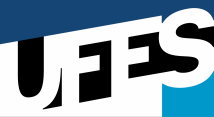 UNIVERSIDADE FEDERAL DO ESPÍRITO SANTO CENTRO DE EDUCAÇÃOPROGRAMA DE PÓS GRADUAÇÃO DE MESTRADO PROFISSIONAL EM EDUCAÇÃO CursoMestrado Profissional em EducaçãoCódigoDisciplinaSeminários Temáticos sobre Formação de Professores IDisciplinaSeminários Temáticos sobre Formação de Professores IDisciplinaSeminários Temáticos sobre Formação de Professores IProfessora: Junia FregugliaMPE1017Semestre:2018/2Carga Horária30Créditos2Ementa:Propõe contribuir para a discussão em relação a produção de conhecimentos na área de formação de professores, especialmente para o Ensino Fundamental, Médio e Superior, políticas de profissionalização docente e o desenvolvimento profissional de professores. Colabora para a elaboração de textos a serem produzidos pelos participantes, com vistas à apresentação em eventos e publicações, bem como contribuir para o desenvolvimento de seus projetos de pesquisa.Objetivos:Reconhecer a produção de conhecimento na área de formação de professores;Identificar e discutir políticas de profissionalização docente e o desenvolvimento profissional de professores;Relacionar a produção na área com os projetos de pesquisa em andamento.Contribuir com o desenvolvimento e desempenho do grupo.Metodologia:Problematização do tema – levantamento de questões (pertinentes aos projetos de pesquisa).Leitura de textos básicos para discussão em aula.Levantamento da produção de conhecimento sobre o tema escolhido – GTs, eventos, artigos em periódicos e livros.Seleção de trabalhos pertinentes às questões levantadas.Elaboração de resumo estruturado para análise e síntese dos trabalhos.Realização de seminários para apresentação dos trabalhos e respostas às questões levantadas.Elaboração de artigos sobre as questões levantadas / revisão da literatura.Avaliação:Resumo estruturadoSeminário - 4Artigo - 4Auto-avaliação - 2BibliografiaNÓVOA, A. Formação de professors e profissão docente. In: NÓVOA, António, (coord.). Os professores e a sua formação. Lisboa : Dom Quixote, 1992.NÓVOA, António (Org.). Profissão professor. 2. ed. Porto: Porto Editora, 2008.PIMENTA, S.G.; GHEDIN, E. (Orgs.). Professor reflexivo no Brasil: gênese e crítica de um conceito. São Paulo: Cortez, 2015.Bibliografia ComplementarAndré, Marli. Formação de professores no Brasil (1990-1998). Série Estado do Conhecimento, n. 6. Brasília, DF: MEC/COMPED, 2002. Disponível em: <http://www.publicacoes.inep.gov.br/arquivos/formacao_de_professores_148.pdf>. Acesso em: ago. 2018.MARTINS, L.M. O legado do século XX para a formação de professors. In: MARTINS, LM., and DUARTE, N., orgs. Formação de professores: limites contemporâneos e alternativas necessárias [online]. São Paulo: Editora UNESP; São Paulo: Cultura Acadêmica, 2010. 191 p. ISBN 978-85-7983-103-4. Available from SciELO Books <http://books.scielo.org>NÓVOA, António (Org.). Vidas de professores. 2. ed. Porto: Porto Editora, 2007.SAVIANI, D. Formação de professores: aspectos históricos e teóricos do problema no contexto brasileiro. Revista Brasileira de Educação. v. 14. n. 40. jan./abr. 2009.TARDIF, Maurice; LESSARD, Claude. O trabalho docente: elementos para uma teoria da docência como profissão de interações humanas. Petrópolis, RJ: Vozes, 2013.TARDIF, Maurice. Saberes docentes e formação profissional. 17. ed. Petrópolis, RJ: Vozes, 2014.XAVIER, L. N. A construção social e histórica da profissão docente uma síntese necessária. Revista Brasileira de Educação. v. 19.  n. 59.  out.-dez. 2014, pp 827-849.